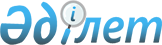 О проекте Указа Президента Республики Казахстан "О реорганизации Дипломатической миссии Республики Казахстан в Греческой Республике"Постановление Правительства Республики Казахстан от 21 мая 2009 года № 749
      Правительство Республики Казахстан 

ПОСТАНОВЛЯЕТ:




      внести на рассмотрение Президента Республики Казахстан проект Указа Президента Республики Казахстан "О реорганизации Дипломатической миссии Республики Казахстан в Греческой Республике".

      

Премьер-Министр




      

Республики Казахстан

                       

К. Масимов




Указ Президента Республики Казахстан





О реорганизации Дипломатической миссии Республики Казахстан






в Греческой Республике



      В целях укрепления дипломатических отношений Республики Казахстан с Греческой Республикой 

ПОСТАНОВЛЯЮ:




      1. Реорганизовать Дипломатическую миссию Республики Казахстан в Греческой Республике путем преобразования в Посольство Республики Казахстан в Греческой Республике.



      2. Правительству Республики Казахстан принять необходимые меры, вытекающие из настоящего Указа.



      3. Настоящий Указ вводится в действие со дня подписания.

      

Президент




      

Республики Казахстан

                       

Н.Назарбаев


					© 2012. РГП на ПХВ «Институт законодательства и правовой информации Республики Казахстан» Министерства юстиции Республики Казахстан
				